ВТОРОЙ ФОРУМ СОЦИАЛЬНЫХ ИННОВАЦИЙ РЕГИОНОВ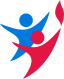 8-9 июня 2017 | КрасногорскСписок участников Форума в составе делегации  ОПОРЫ РОССИИФИОДолжностьРегионКонтактная информация12345678910111213141516171819202122232425